Practice Standards Group ReferralCriteria for Practice Standards Group Appraisal The Practice Standards Group will conduct an Appraisal where: A case or situation is recognised as giving cause for concern in relation to the ways in which Partner Agencies work together to safeguard children, but the criteria for a formal Practice Review are not met; orA Child Protection Conference Chair has exercised their power of veto regarding a majority decision at Case Conference; either maintaining a child on a Plan or discharging a Plan against the majority view; orA Case or situation is recognised as exemplary in relation to the ways in which Partner Agencies work together to safeguard children.A Practice Standards Group Appraisal is not for:Settling disputes that could be resolved more appropriately elsewhere; orRaising concerns about another agency, where it would be appropriate to use internal or cross agency escalation procedures for the Practice Resolution Protocol: Resolving Professional Differences of Opinion; orRaising concerns about an individual’s practice. You should use your Agency’s procedures or refer to the relevant professional body.We adopt the Rotherham Family Approach: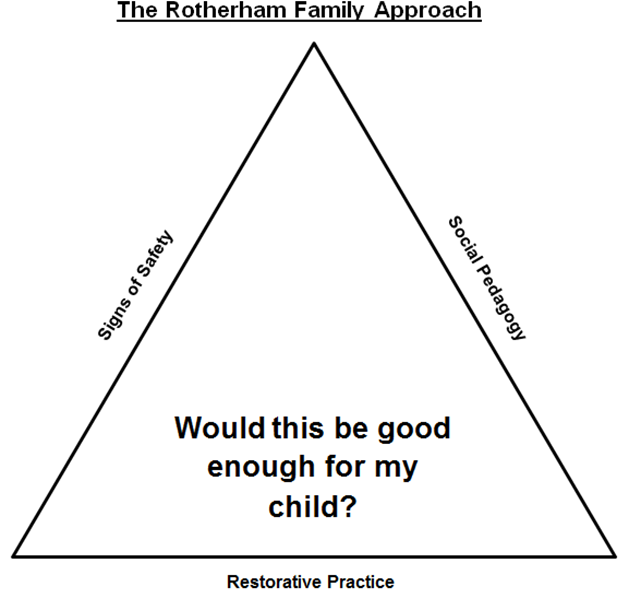 PART 1: Background InformationReferrerDate of Referral:Part 2: Veto by a Child Protection Conference ChairPart 3: A case or situation is recognised as giving cause for concern, or as exemplaryin relation to the ways in which Partner Agencies work together to safeguard childrenAgencies and Professionals InvolvedPurpose of AppraisalAnd FinallyIs this a Veto by a Child Protection Conference Chair?Yes/NoHas this case been subject to the Practice Resolution Protocol, escalation, or challenge within or between organisations or services?Yes/NoChild(ren)’s Name(s)Child(ren)’s Name(s)DoB(s)Carer’s Name(s)Parental Responsibility?DoB(s)Address:Address:Address:NameJob Role & AgencyContact Information
(Telephone, email, address)Date of Conference Initial                                               Review                   Insert X            Reason for ConferenceOutcome and RationaleReason for VetoCause for Concern                 Exemplary Practice                   Insert XDescription of circumstances or events giving rise to this ReferralWhat is your interpretation of the child’s view (voice of the child)?NamesJob Roles & AgenciesContact InformationWhat are the issues relating working together to safeguard children in this case?What are the potential areas of learning in this case?Please submit this Form to the Rotherham Safeguarding Children Partnership at:RSCP@rotherham.gov.uk  (this is a secure email address)